Julia GodinezMrs. TodescoELA 8April 3, 2017Julia’s Warm- up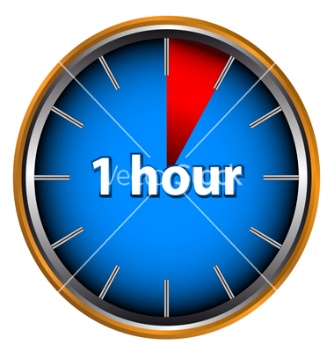 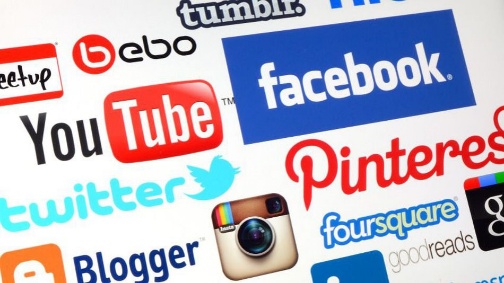 You only have one hour left till the internet shuts down FOREVER. What will you do during that hour? Will you post multiple things on your social media or watch your favorite TV shows? Why will you do these things? 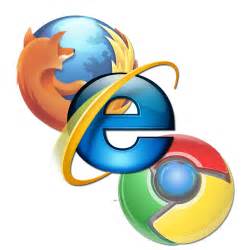 